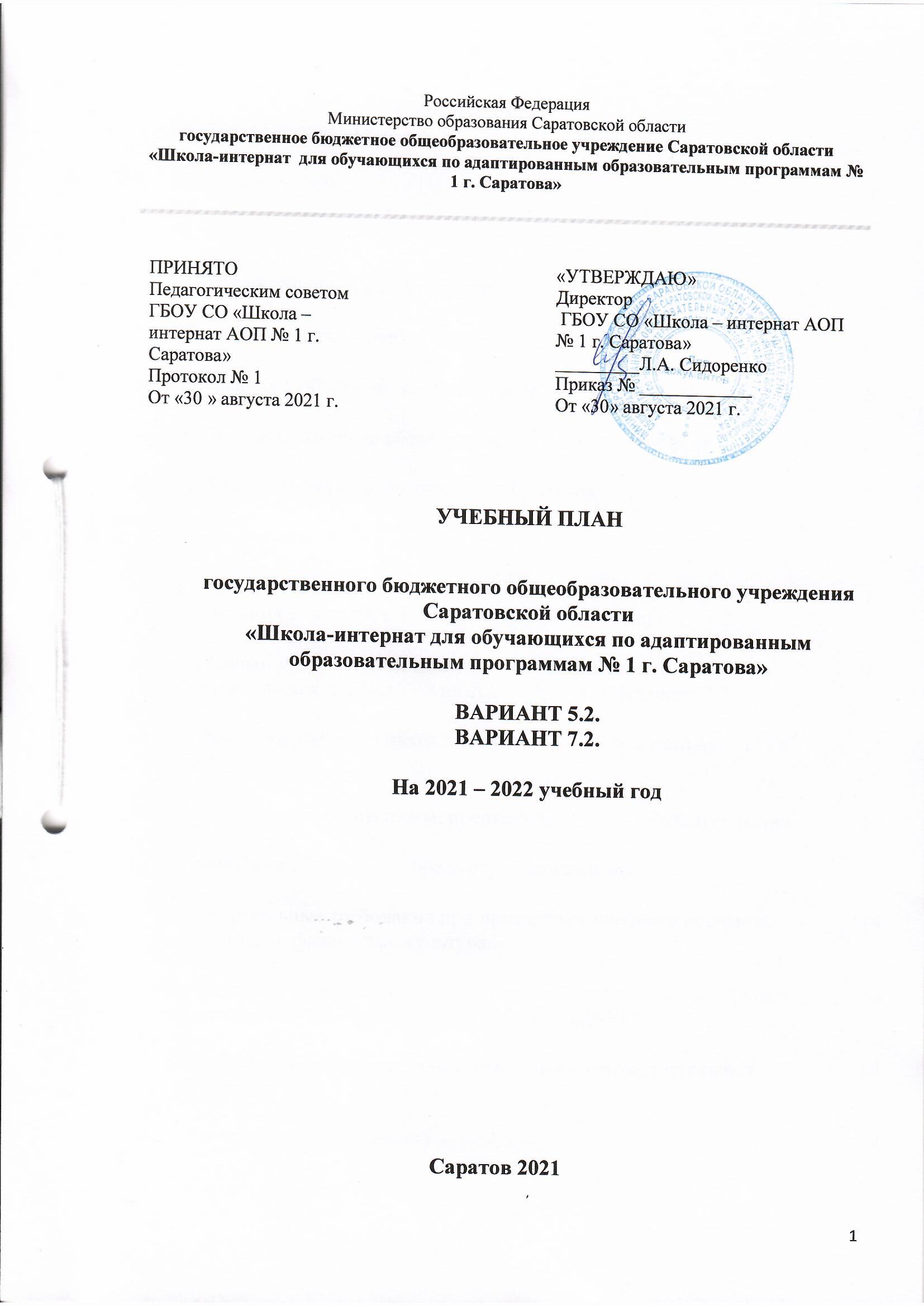 СодержаниеУЧЕБНЫЙ ПЛАНГБОУ СО «Школа – интернат АОП № 1 г. Саратова», реализующего основные общеобразовательные программы основного общего образования по вариантам 5.2.,7.2.1. Пояснительная записка Учебный план – документ, который определяет перечень, трудоемкость, последовательность и распределение по периодам обучения учебных предметов, курсов, дисциплин (модулей), практики, иных видов учебной деятельности и формы промежуточной аттестации обучающихся. Учебный план ГБОУ СО «Школа – интернат АОП № 1 г. Саратова» на 2021/2022 учебный год – сформирован в соответствии с нормативными документами, с учетом образовательной программы, обеспечивающей достижение обучающимися результатов освоения основных общеобразовательных программ, установленных федеральными государственными образовательными стандартами. 1.1. Нормативная база: В целях организации работы ГБОУ СО «Школа – интернат АОП № 1 г. Саратова», при разработке учебных планов на 2021/2022 учебный год были использованы следующие нормативные документы: Федеральный закон «Об образовании в Российской Федерации» от 29.12.2012 №273-ФЗ;  Федеральный компонент государственного стандарта общего образования, утвержденным приказом Министерства образования Российской Федерации от 05.03.2004 №1089 «Об утверждении федерального компонента государственных стандартов начального общего, основного общего и среднего (полного) общего образования»; Федеральный государственный образовательный стандарт основного общего образования, утвержденным приказом Министерства просвещения Российской Федерации от 31.05.2021 №287 (далее – ФГОС основного общего образования);Порядок организации и осуществления образовательной деятельности по основным общеобразовательным программам – образовательным программам начального общего, основного общего и среднего общего образования, утвержденным приказом Министерства просвещения Российской Федерации от 22.03.2021 №115; Федерального перечня учебников, допущенных к использованию при реализации имеющих государственную аккредитацию образовательных программ начального общего, основного общего, среднего общего образования организациями, осуществляющими образовательную деятельность, утвержденного приказом Министерства просвещения Российской Федерации от 20.05.2020 №254; Перечня организаций, осуществляющих выпуск учебных пособий, которые допускаются к использованию при реализации имеющих государственную аккредитацию образовательных программ начального общего, основного общего, среднего общего образования, утвержденного приказом Министерства образования и науки Российской Федерации от 09.06.2016 № 699; Письмо Министерства образования и науки РФ от 25.05.2015 №08-761 «Об изучении предметных областей: "Основы религиозных культур и светской этики" и "Основы духовно-нравственной культуры народов России"»; Письмо Министерства образования и науки РФ от 18.06.2015 №НТ-670/08 «Методические рекомендации по организации самоподготовки обучающихся при осуществлении образовательной деятельности»; Конвенция о правах ребенка (одобрена Генеральной Ассамблеей ООН 20.11.1989, вступила в силу для СССР 15.09.1990); Санитарные правила СП 2.4.3648-20 «Санитарно-эпидемиологические требования к организациям воспитания и обучения, отдыха и оздоровления детей и молодежи», утвержденных постановлением Главного государственного санитарного врача Российской Федерации от 28.09.2020№ 28 (далее - СП 2.4.3648-20); санитарные правила и нормы СанПиН 1.2.3685-21 «Гигиенические нормативы и требования к обеспечению безопасности и (или) безвредности для человека факторов среды обитания», утвержденных постановлением Главного государственного санитарного врача Российской Федерации от 28.01.2021 №2 (далее - СанПиН 1.2.3685-21);Учебный план является частью образовательной программы ГБОУ СО «Школа – интернат АОП № 1 г. Саратова», разработанной в соответствии с ФГОС и с учетом соответствующих примерных основных образовательных программ, в соответствии с ФКГОС.  В учебном плане полностью реализуется Федеральный компонент государственного образовательного стандарта, который обеспечивает единство образовательного пространства РФ и гарантирует овладение выпускниками необходимым объемом знаний, универсальными учебными действиями, соответствующим уровнем личностных и общекультурных компетентностей, социально-личностными умениями и навыками, предусмотренными ФГОС.  Учебный план ГБОУ СО «Школа – интернат АОП № 1 г. Саратова», формируется в соответствии с действующими нормативами и потребностями обучающихся и их родителей (законных представителей). Распределена годовая нагрузку в течение учебного года, использован модульный подход, учтены принципы дифференциации и вариативности. Учебный план составлен в соответствии с целями и задачами школы- интерната и направлен на формирование у обучающихся широкого научного кругозора, общекультурных интересов, личностно-профессиональной направленности и готовности к профессионально-личностному самоопределению.1.2. Режим работы Учебный план ГБОУ СО «Школа – интернат АОП № 1 г. Саратова», на 2021/2022 учебный год обеспечивает выполнение санитарно-эпидемиологических требований СП 2.4.3648-20 и гигиенических нормативов и требований СанПиН 1.2.3685-21 и предусматривает для учащихся продолжительность учебной недели – 5 дней. Организация обучения в условиях пятидневной рабочей недели осуществляется при использовании учебной и внеурочной деятельности в соответствии с образовательной программой школы - интерната. Время работы школы - интерната с 01 сентября по 27 мая, пн.– пт.. круглосуточно 1.3. Продолжительность учебного годаВ соответствии с учебным планом устанавливается следующая продолжительность учебного год: не менее 34 учебных недель, без учета времени на итоговую аттестацию обучающихся. Для профилактики переутомления обучающихся в календарном учебном графике предусмотрено равномерное распределение периодов учебного времени и каникул. Продолжительность каникул составляет 30 дней (за исключением летних).Количество часов, отведенных на освоение обучающимися учебного плана школы - интерната, состоящего из обязательной части и части, формируемой участниками образовательных отношений, не превышает в совокупности величину недельной образовательной нагрузки, установленную СанПиН 1.2.3685-21.  Расписание уроков составляется с учетом дневной и недельной умственной работоспособности обучающихся и шкалы трудности учебных предметов, определенной гигиеническими нормативами СанПиН 1.2.3685-21. Образовательная недельная нагрузка равномерно распределена в течение учебной недели, при этом объем максимальной допустимой нагрузки в течение дня составляет: для обучающихся V-VI классов – не более 6 уроков; – для обучающихся VII-IX, X  классов – не более 7 уроков. 1.4. Продолжительность учебной недели: Учебный план ГБОУ СО «Школа – интернат АОП № 1 г. Саратова»:определяет максимально допустимую недельную нагрузку при 5-дневной учебной неделе для обучающихся V-XI классов:Вариант 5.2.: V кл. – 28 ч. в неделю, VI кл. – 29 ч., VII- VIII кл. -30ч.,  IX -X кл.– 31 ч.Вариант 7.2.: V кл. – 29 ч. в неделю, VI кл. – 30 ч., VII  - 32 ч.; VIII –IX кл. – 33ч.предусматривает рациональный баланс между обязательной частью и частью, формируемой участниками образовательных отношений (ФГОС – 70% на 30%); Федеральным и Региональным компонентами. Расписание занятий составляется для обязательных уроков, внеурочной деятельности V-IX, X кл. и факультативных занятий (консультаций).1.5. Требования к объему домашних заданий: Объем домашних заданий (по всем предметам) определяется таким, чтобы затраты времени на его выполнение не превышали (в астрономических часах в V классах – 2 ч., в VI-VIII классах – 2,5 ч., в IX,X классах – 3,5 ч.1.6. Учебно-методическое обеспечение ГБОУ СО «Школа – интернат АОП № 1 г. Саратова» при реализации образовательных программ выбраны для использования: учебники из числа входящих в федеральный перечень учебников, допущенных к использованию при реализации имеющих государственную аккредитацию образовательных программ начального общего, основного общего, среднего общего образования 	организациями, осуществляющими образовательную деятельность (Приказ Министерства просвещения Российской Федерации от 20.05.2020 №254); учебные пособия, выпущенные организациями, входящими в перечень организаций, осуществляющих выпуск учебных пособий, которые допускаются к использованию при реализации имеющих государственную аккредитацию образовательных программ начального общего, основного общего, среднего общего образования (Приказ Министерства образования и науки РФ от 09.06.2016 №699). Библиотечный фонд ГБОУ СО «Школа – интернат АОП № 1 г. Саратова» при реализации основной образовательной программы укомплектован печатными информационно-образовательными ресурсами по всем предметам учебного плана: учебниками, учебно-методической литературой и материалами, дополнительной литературой. Норма обеспеченности образовательной деятельности учебными изданиями определяется исходя из расчета не менее одного учебника в печатной форме, достаточного для освоения программы учебного предмета на каждого обучающегося по каждому учебному предмету, входящему в обязательную часть учебного плана основных общеобразовательных программ.1.7. Учебная нагрузка педагогических работников Учебная нагрузка педагогических работников определяется с учетом количества часов по учебным планам, рабочим программам учебных предметов, образовательным программам в соответствии с приказом Министерства образования и науки Российской Федерации от 22.12.2014 №1601 «О продолжительности рабочего времени (нормах часов педагогической работы за ставку заработной платы) педагогических работников и о порядке определения учебной нагрузки педагогических работников, оговариваемой в трудовом договоре». При определении учебной нагрузки педагогических работников учитывается вся учебная нагрузка, предусмотренная образовательной программой ГБОУ СО «Школа – интернат АОП № 1 г. Саратова». Нагрузка педагогических работников, ведущих занятия в рамках внеурочной деятельности, при тарификации педагогических работников устанавливается как педагогическая нагрузка по основной должности. Оплата труда педагогических работников, ведущих занятия в рамках внеурочной деятельности, устанавливается с учетом всех коэффициентов конкретного педагогического работника. Часы коррекционно-развивающих занятий, определенные образовательной программой образовательной организации, реализующей адаптированные основные общеобразовательные программы, также подлежат тарификации. 2. Учебные планы2.1. Недельный учебный план адаптированного основного общего образования для детей с ТНР на 2021-2022 учебный год ВАРИАНТ 5.2. Количество учебных занятий за 6 учебных лет не может составлять менее 5984 часов и более 6252 часов. План внеурочной деятельности определяет состав и структуру направлений, формы организации, объем внеурочной деятельности для обучающихся (до 2040 часов за шесть лет обучения, в год – не более 340 часов) с учетом интересов обучающихся и возможностей школы - интерната. 2.2. Недельный учебный план адаптированного основного общего образования для детей с ТНР на 2021-2022 учебный год ВАРИАНТ 7.2.  Количество учебных занятий за 5 лет не может составлять менее 5267 часов и более 6020 часов. 2.3. Особенности учебного плана в соответствии с требованиями ФГОС ООО: Учебный план состоит из двух частей: обязательной части и части, формируемой участниками образовательных отношений. Обязательная часть учебного плана определяет состав учебных предметов обязательных предметных областей для всех имеющих государственную аккредитацию образовательных организаций, реализующих образовательную программу основного общего образования, и учебное время, отводимое на их изучение по классам (годам) обучения. Часть учебного плана, формируемая участниками образовательных отношений, определяет время, отводимое на изучение содержания образования, обеспечивающего реализацию интересов и потребностей обучающихся, их родителей (законных представителей), педагогического коллектива школы - интерната. Часть учебного плана, формируемая участниками образовательных отношений, предусматривает (при наличии учебников, рекомендуемых к использованию при реализации имеющих государственную аккредитацию образовательных программ основного общего образования): увеличение учебных часов, предусмотренных на изучение отдельных учебных предметов обязательной части; другие виды учебной, воспитательной, спортивной и иной деятельности обучающихся. ФГОС ООО устанавливает обязательные учебные предметы и обязательные предметные области, в числе которых:2.4. Особенности учебного плана, предметная область «Развитие речи» В АООП ООО (вариант 5.2) предусматривается предметная область «Развитие речи», которая представлена учебным предметом «Развитие речи», «Развитие речи», включенным в учебный план в соответствии с особыми образовательными потребностями обучающихся с тяжелыми нарушениями речи. Специальный предмет «Развитие речи» направлен на развитие у обучающихся всех видов речевой деятельности, потребности и мотивации речевого общения, развитие связной монологической и диалогической речи, достижение уровня коммуникативно-речевого развития, позволяющего понимать, воспроизводить и самостоятельно строить речевые высказывания, соответствующие по содержанию и лексико-грамматическому оформлению теме и цели общения при соблюдении языковых норм и правил речевого этикета.  Овладение содержанием дисциплины способствует речевому развитию обучающихся – расширению  лексического состава, усложнению грамматической и синтаксической структуры речи, закреплению умений логично строить высказывания, вносить уточнения в сообщения, выражать согласие и несогласие, аргументировать собственную точку зрения, вводить доказательства, предлагать темы для обсуждения, а также развитию умений создавать устные и письменные высказывания на разные темы, составлять деловые бумаги, необходимые в жизни, активно участвовать в диалогах и полилогах. Включение в учебный план учебного предмета «Развитие речи» способствует не только качественной подготовке к итоговой аттестации по русскому языку (с учетом особенностей и возможностей обучающихся), но и качественному освоению содержания всех учебных дисциплин, предметные результаты которых включают самостоятельные высказывания обучающихся по изучаемой теме (устные и письменные), активное участие в  устном обсуждении темы (проблемы). Проектирование содержания учебных предметов «Русский язык», «Литература» и «Развитие речи» осуществляется на основе преемственности и предусматривает постепенный переход от практического усвоения речевых средств и действий - к анализу, синтезу и обобщению языковых явлений. 2.5. Организация обучения по предмету «Технология» Изучение учебного предмета «Технология» в V-VIII классах построено по модульному принципу с учетом возможностей школы - интерната. Обязательный минимум содержания основных образовательных программ учебного предмета «Технология» изучается в рамках следующих направлений: «Индустриальные технологии» («Технология. Технический труд»); «Технологии ведения дома» («Технология. Обслуживающий труд»); «Технология. Сельскохозяйственный труд». Каждое направление включает базовые и инвариантные разделы.Изучение учебного предмета «Технология» призвано обеспечивать активное использование знаний, полученных при изучении других учебных предметов; формирование и развитие умений выполнения учебно-исследовательской и проектной деятельности; формирование представлений о социальных и этических аспектах научно-технического прогресса. Таким образом, при изучении учебного предмета «Технология» значительная роль отводится методу проектной деятельности, решению творческих задач, моделированию и конструированию.2.6. Дополнительные требования при проведении учебного предмета «Адаптивная физическая культура»: При планировании содержания занятий учитываются: состояние здоровья обучающихся и деление их в зависимости от состояния здоровья на три группы – основную, подготовительную и специальную медицинскую (письмо Министерства образования и науки Российской Федерации от 31.10.2003 №13-51-263/123 «Об оценивании и аттестации обучающихся, отнесенных по состоянию здоровья к специальной медицинской группе для занятий физической культурой»; письмо Министерства образования и науки Российской Федерации от 15.06.2014 №08-888 «Об аттестации обучающихся общеобразовательных организаций по учебному предмету «Физическая культура»).Целевым ориентиром освоения обучающимися с тяжелыми нарушениями речи учебного предмета «Адаптивная физическая культура» является всестороннее развитие личности обучающихся, формирование осознанного отношения к своим силам, развитие основных физических качеств, компенсация нарушенных функций организма. Результатом освоения программы по адаптивной физической культуре являются предметные, метапредметные и личностные результаты освоения программы по физической культуре в соответствии с требованиями ФГОС ООО. 2.7. Особенности учебного плана, предметная область «Основы духовно-нравственной культуры народов России» (ОДНКНР) Предметная область «Основы духовно-нравственной культуры народов России» в соответствии с ФГОС основного общего образования должна обеспечить, в том числе, знание основных норм морали, культурных традиций народов России, формирование представлений об исторической роли традиционных религий и гражданского общества в становлении российской государственности. Предметная область ОДНКНР является логическим продолжением предметной области (учебного предмета) ОРКСЭ. В рамках предметной области ОДНКНР возможна реализация учебных предметов, учитывающих региональные, национальные и этнокультурные особенности народов Российской Федерации, которые обеспечивают достижение следующих результатов: воспитание способности к духовному развитию, нравственному самосовершенствованию; воспитание веротерпимости, уважительного отношения к религиозным чувствам, взглядам людей или их отсутствию; знание основных норм морали, нравственных, духовных идеалов, хранимых в культурных традициях народов России, готовность на их основе к сознательному самоограничению в поступках, поведении, расточительном потребительстве; формирование представлений об основах светской этики, культуры традиционных религий, их роли в развитии культуры и истории России и человечества, в становлении гражданского общества и российской государственности; понимание значения нравственности, веры и религии в жизни человека, семьи и общества; формирование представлений об исторической роли традиционных религий и гражданского общества в становлении российской государственности. Предметная область ОДНКНР является обязательной предметной областью, на ее изучение выделяется 1 час в неделю (34 часа в год) в V классе. Область включает учебный предмет «Основы духовно-нравственной культуры народов России».2.8. Специфика части, формируемой участниками образовательных отношений Специфика учебного плана ГБОУ СО «Школа – интернат АОП № 1 г. Саратова», определяется целями и задачами реализуемых образовательных программ. Часы части, формируемой участниками образовательных отношений в учебном плане использованы на: Вариант 5.2. увеличение количества часов, отводимых на предметы, указанные в обязательной части учебного плана: «Математика» (V класс), «Математика» (VI класс);Вариант 7.2. увеличение количества часов, отводимых на предметы, указанные в обязательной части учебного плана: «Математика» (V класс), «Математика» (VI класс); «Алгебра» (VII класс); «Алгебра» (VIII класс).Обязательная часть основной образовательной программы: ООО – составляет 70%, а часть, формируемая участниками образовательных отношений, – 30% от общего объема основной образовательной программы; 2.9. Организация коррекционной деятельности.Вариант 5.2. Групповые и индивидуальные логопедические занятия являются неотъемлемой частью внеурочной деятельности и проводятся из расчета не более 2х часов недельной нагрузки на одного обучающегося. Общая недельная нагрузка на класс зависит от количества обучающихся в классе. Частота и продолжительность групповых и индивидуальных логопедических занятий определяется Примерным «Положением об оказании логопедической помощи в организациях, осуществляющих образовательную деятельность» (утверждено распоряжением Министерства просвещения РФ от 6 августа 2020 года)».Другие коррекционно-развивающие курсы представлены: психокоррекционными занятиями и курсом «Формирование жизненных компетенций».Вариант 7.2. Коррекционный курс «Логопедические занятия» представлен групповыми логопедическими занятиями,  которые проводятся 2 раза в неделю. Коррекционный курс «Корреционно-развивающие занятия: психокоррекционные» представлен занятиями с учителем-дефектологом (1 занятие в неделю) и педагогом-психологом (2 занятия в неделю).2.10. Организация внеурочной деятельности Содержание занятий в рамках внеурочной деятельности формируется с учетом пожеланий обучающихся и их родителей (законных представителей) и осуществляется посредством различных форм организации, отличных от урочной системы обучения, таких как художественные, культурологические, филологические, школьные спортивные клубы и секции, юношеские организации, олимпиады, общественно полезные практики, военно-патриотические объединения и т.д. Для реализации основной образовательной программы основного общего образования, для обеспечения развития индивидуальных способностей детей, удовлетворения потребностей обучающихся и их родителей (законных представителей) предлагается: различная внеурочная деятельность, организуемая по направлениям развития личности (духовно-нравственное1, общекультурное2, общеинтеллектуальное3, спортивно-оздоровительное4, социальное5), за счет часов, выделенных на ведение внеурочной деятельности: Школа – интернат самостоятельно разрабатывает и утверждает план внеурочной деятельности. План внеурочной деятельности определяет состав и структуру направлений, формы организации, объем внеурочной деятельности для обучающихся при получении с учетом интересов обучающихся и возможностей образовательной организации. Время, отведенное на внеурочную деятельность, не учитывается при определении максимально допустимой недельной нагрузки обучающихся. Недельный объем внеурочной деятельности должен составлять не более 5 часов. Допускается перераспределение часов внеурочной деятельности по годам обучения, а также их суммирование в течение учебного года.  Для сохранения преемственности, часть курсов внеурочной деятельности, ведение которых начиналось на уровне начального общего образования (I-IV классах) продолжается на уровне основного общего образования (V-IX класс) и добавляются новые курсы: 1Пояснительная записка1.1.Нормативная база31.2.Режим работы 51.3.Продолжительность учебного года51.4.Продолжительность учебной недели61.5.Требования к объему домашних заданий61.6.Учебно- методическое обеспечение61.7.Учебная нагрузка педагогических работников72Учебные планы2.1.Недельный учебный план адаптированного основного общего образования для детей с ТНР на 2021-2022 уч. г. Вариант 5.272.2.Недельный учебный план адаптированного основного общего образования для детей с ЗПР на 2021-2022 уч. г. Вариант 7.292.3.Особенности учебного плана в соответствии с требованиями ФГОС ООО112.4.Особенности учебного плана, предметная область «Развитие речи»122.5.Организация обучения по предмету «Технология»132.6. Дополнительные требования при проведении учебного предмета «Адаптивная физическая культура»142.7.Особенности учебного плана, предметная область «основы духовно-нравственной культуры народов России» (ОДНКНР)142.8.Специфика части, формируемой участниками образовательных отношений142.9. Организация коррекционной деятельности152.10Организация внеурочной деятельности15Предметные областиУчебныепредметыКлассыКоличество часов в неделюКоличество часов в неделюКоличество часов в неделюКоличество часов в неделюКоличество часов в неделюКоличество часов в неделюКоличество часов в неделюКоличество часов в неделюКоличество часов в неделюКоличество часов в неделюПредметные областиУчебныепредметыКлассы5б6б7б7в8б9а9б10а10бВсего Обязательная частьОбязательная частьОбязательная частьОбязательная частьОбязательная частьОбязательная частьОбязательная частьОбязательная частьОбязательная частьОбязательная частьОбязательная частьОбязательная частьРусский язык и литератураРусский язык65443444438Русский язык и литератураЛитература33222333324Иностранные языкиИностранный язык2222222216Развитие речиРазвитие речи22111 1 1 1 111Математика и информатикаМатематика5510Математика и информатикаАлгебра444444428Математика и информатикаГеометрия222222214Математика и информатикаИнформатика1111 15Общественно-научные предметыИстория России. Всеобщая история22222222218Общественно-научные предметыОбществознание111111118Общественно-научные предметыГеография11222222216Естественно-научные предметыФизика222333318Естественно-научные предметыХимия2222210Естественно-научные предметыБиология1 1222222216Основы духовно-нравственной культуры народов РоссииОДНКНР11ИскусствоИзобразительное искусство11114ИскусствоМузыка11114ТехнологияТехнология221117Физическая культура и Основы безопасности жизнедеятельностиОсновы безопасности жизнедеятельности11Физическая культура и Основы безопасности жизнедеятельностиАдаптивная физическая культура22222222218ИтогоИтого272829293031313131267Часть, формируемая участниками образовательных отношений:Математика112Максимально допустимая недельная нагрузкаМаксимально допустимая недельная нагрузка282930303031313131269Внеурочная деятельность (включая коррекционно-развивающие курсы)Внеурочная деятельность (включая коррекционно-развивающие курсы)Внеурочная деятельность (включая коррекционно-развивающие курсы)Внеурочная деятельность (включая коррекционно-развивающие курсы)Внеурочная деятельность (включая коррекционно-развивающие курсы)Внеурочная деятельность (включая коррекционно-развивающие курсы)Внеурочная деятельность (включая коррекционно-развивающие курсы)Внеурочная деятельность (включая коррекционно-развивающие курсы)Внеурочная деятельность (включая коррекционно-развивающие курсы)Внеурочная деятельность (включая коррекционно-развивающие курсы)Внеурочная деятельность (включая коррекционно-развивающие курсы)Внеурочная деятельность (включая коррекционно-развивающие курсы)Коррекционно-развивающие курсы:Коррекционно-развивающие курсы:Коррекционно-развивающие курсы:Коррекционно-развивающие курсы:Коррекционно-развивающие курсы:Коррекционно-развивающие курсы:Коррекционно-развивающие курсы:Коррекционно-развивающие курсы:Коррекционно-развивающие курсы:Коррекционно-развивающие курсы:Коррекционно-развивающие курсы:Коррекционно-развивающие курсы:Индивидуальные логопедические занятия (1 час на одного обучающегося)Индивидуальные логопедические занятия (1 час на одного обучающегося)111498101213101197Групповые логопедические занятияГрупповые логопедические занятия1111111119Психокоррекционные занятияПсихокоррекционные занятия22222222218Формирование жизненных компетенцийФормирование жизненных компетенций1111111119Занятия по другим направлениям внеурочной деятельности:Занятия по другим направлениям внеурочной деятельности:Занятия по другим направлениям внеурочной деятельности:Занятия по другим направлениям внеурочной деятельности:Занятия по другим направлениям внеурочной деятельности:Занятия по другим направлениям внеурочной деятельности:Занятия по другим направлениям внеурочной деятельности:Занятия по другим направлениям внеурочной деятельности:Занятия по другим направлениям внеурочной деятельности:Занятия по другим направлениям внеурочной деятельности:Занятия по другим направлениям внеурочной деятельности:Занятия по другим направлениям внеурочной деятельности:Духовно –нравственное направление:Духовно –нравственное направление:Модуль «Музей «Юный патриот»»Модуль «Музей «Юный патриот»»1111111119Общекультурное направление:Общекультурное направление:Модуль «В мире творчества»Модуль «В мире творчества»1111111119Общеинтеллектуальное направление:Общеинтеллектуальное направление:Модуль «В мире филологии»Модуль «В мире филологии»1111111119Спортивно-оздоровительное направление:Спортивно-оздоровительное направление:Модуль «Подвижные игры»Модуль «Подвижные игры»1111111119Социальное направление:Социальное направление:«Финансовая грамотность»«Финансовая грамотность»1111111119ИТОГО к финансированиюИТОГО к финансированиюИТОГО к финансированиюИТОГО к финансированиюИТОГО к финансированиюИТОГО к финансированиюИТОГО к финансированиюИТОГО к финансированиюИТОГО к финансированиюИТОГО к финансированиюИТОГО к финансированию447Предметные областиУчебныепредметыКлассыКоличество часов в неделюКоличество часов в неделюКоличество часов в неделюКоличество часов в неделюКоличество часов в неделюКоличество часов в неделюКоличество часов в неделюКоличество часов в неделюПредметные областиУчебныепредметыКлассы5а6а6а6а7а8а8аВсегоОбязательная частьРусский язык и литератураРусский язык555444418Русский язык и литератураЛитература444333314Иностранные языкиИностранный язык333333312Математика и информатикаМатематика55510Математика и информатикаАлгебра33336Математика и информатикаГеометрия22224Математика и информатикаИнформатика11112Общественно-научные предметыИстория России. Всеобщая история22222228Общественно-научные предметыОбществознание111113Общественно-научные предметыГеография11122226Естественно-научные предметыФизика22224Естественно-научные предметыХимия22Естественно-научные предметыБиология11111125Основы духовно-нравственной культуры народов РоссииОДНКНР 1 11ИскусствоМузыка1111113ИскусствоИзобразительное искусство1111113ТехнологияТехнология22222228Физическая культура и основы безопасности жизнедеятельностиОсновы безопасности жизнедеятельности11Физическая культура и основы безопасности жизнедеятельностиАдаптивная физическая культура22222228ИтогоИтого28282830303032118Часть, формируемая участниками образовательных отношенийЧасть, формируемая участниками образовательных отношенийЧасть, формируемая участниками образовательных отношенийЧасть, формируемая участниками образовательных отношенийЧасть, формируемая участниками образовательных отношенийЧасть, формируемая участниками образовательных отношенийЧасть, формируемая участниками образовательных отношенийЧасть, формируемая участниками образовательных отношенийЧасть, формируемая участниками образовательных отношенийЧасть, формируемая участниками образовательных отношенийМатематикаМатематика1112АлгебраАлгебра11112Максимально допустимая недельная нагрузкаМаксимально допустимая недельная нагрузка29292931313133122Внеурочная деятельность (включая коррекционно-развивающую область)Внеурочная деятельность (включая коррекционно-развивающую область)Внеурочная деятельность (включая коррекционно-развивающую область)Внеурочная деятельность (включая коррекционно-развивающую область)Внеурочная деятельность (включая коррекционно-развивающую область)Внеурочная деятельность (включая коррекционно-развивающую область)Внеурочная деятельность (включая коррекционно-развивающую область)Внеурочная деятельность (включая коррекционно-развивающую область)Внеурочная деятельность (включая коррекционно-развивающую область)Внеурочная деятельность (включая коррекционно-развивающую область)Коррекционный курс: «Коррекционно-развивающие занятия: психокоррекционные (психологические)»Коррекционный курс: «Коррекционно-развивающие занятия: психокоррекционные (психологические)»22222228Коррекционный курс: «Коррекционно-развивающие занятия: психокоррекционные (дефектологические)»Коррекционный курс: «Коррекционно-развивающие занятия: психокоррекционные (дефектологические)»11111114Коррекционный курс: «Логопедические занятия»Коррекционный курс: «Логопедические занятия»22222228                               Духовно –нравственное направление:Духовно –нравственное направление:Модуль «Музей «Юный патриот»»Модуль «Музей «Юный патриот»»11111114Общекультурное направление:Общекультурное направление:Модуль «В мире творчества»Модуль «В мире творчества»11111114Общеинтеллектуальное направление:Общеинтеллектуальное направление:Модуль «В мире филологии»Модуль «В мире филологии»11111114Спортивно-оздоровительное направление:Спортивно-оздоровительное направление:Модуль «Подвижные игры»Модуль «Подвижные игры»11111114Социальное направление:Социальное направление:«Финансовая грамотность»)«Финансовая грамотность»)11111114ИТОГО к финансированиюИТОГО к финансированиюИТОГО к финансированиюИТОГО к финансированиюИТОГО к финансированиюИТОГО к финансированиюИТОГО к финансированиюИТОГО к финансированиюИТОГО к финансированию162Вариант 5.2.Вариант 7.2.Предметная область «Русский язык и литература» включает учебные предметы: «Русский язык», «Литература»; Предметная область «Русский язык и литература» включает учебные предметы: «Русский язык», «Литература»; Предметная область «Родной язык и родная литература» включает учебные предметы «Родной язык» и «Родная литература». Изучение данной предметной области интегрировано в предметную область «Русский язык и литература» в целях обеспечения достижения обучающимися планируемых результатов освоения русского языка как родного и литературного чтения в соответствии с ФГОС ООО;Предметная область «Развитие речи» включает учебный предмет «Развитие речи»Предметная область «Иностранные языки» включает учебный предмет «Иностранный язык (Английский язык)»;Предметная область «Иностранные языки» включает учебный предмет «Иностранный язык (Английский язык)»;Предметная область «Математика и информатика» включает учебные предметы «Математика», «Алгебра», «Геометрия», «Информатика»; Исходя из позиций целесообразности, часы, отведенные на преподавание следующих учебных предметов, проводятся отдельно. «Математика» – в VII-IX классах включает предметы «Алгебра» (4 часа в неделю) и «Геометрия» (2 часа в неделю);Предметная область «Математика и информатика» включает учебные предметы «Математика», «Алгебра», «Геометрия», «Информатика»; Исходя из позиций целесообразности, часы, отведенные на преподавание следующих учебных предметов, проводятся отдельно. «Математика» – в VII-IX классах включает предметы «Алгебра» (4 часа в неделю) и «Геометрия» (2 часа в неделю);Предметная область «Искусство» включает учебные предметы «Музыка» и «Изобразительное искусство».«Искусство» – в V-VII классах включает предметы «Музыка» (1 час в неделю) и «Изобразительное искусство» (1 час в неделю); В VII классе завершается обучение по предметам «Музыка» и «Изобразительное искусство», при этом предусмотрено достижение образовательных результатов и всех требований ФГОС ООО.Предметная область «Искусство» включает учебные предметы «Музыка» и «Изобразительное искусство».«Искусство» – в V-VII классах включает предметы «Музыка» (1 час в неделю) и «Изобразительное искусство» (1 час в неделю); В VII классе завершается обучение по предметам «Музыка» и «Изобразительное искусство», при этом предусмотрено достижение образовательных результатов и всех требований ФГОС ООО.Предметная область «Физическая культура и Основы безопасности жизнедеятельности» включают учебные предметы «Основы жизнедеятельности» и «Адаптивная физическая культура»Предметная область «Физическая культура и Основы безопасности жизнедеятельности» включают учебные предметы «Основы жизнедеятельности» и «Адаптивная физическая культура»Предметная область «Технология» включает учебный предмет «Технология». Предметная область «Технология» включает учебный предмет «Технология». Изучение учебного предмета «История России. Всеобщая история» осуществляется по линейной модели исторического образования (изучение истории в IX классе завершается 1914 годом). Изучение учебного предмета «История России. Всеобщая история» осуществляется по линейной модели исторического образования (изучение истории в IX классе завершается 1914 годом). Название курсаКоличество часов в неделюКоличество часов в неделюКоличество часов в неделюКоличество часов в неделюКоличество часов в неделюКоличество часов в неделюНазвание курса5кл.6кл.7кл.8 кл.9кл.10 кл.Духовно-нравственное  направление:Духовно-нравственное  направление:Духовно-нравственное  направление:Духовно-нравственное  направление:Духовно-нравственное  направление:Духовно-нравственное  направление:Духовно-нравственное  направление:Модуль «Музей «Юный патриот»223222Общекультурное направление:Общекультурное направление:Общекультурное направление:Общекультурное направление:Общекультурное направление:Общекультурное направление:Общекультурное направление:Модуль «В мире творчества»223222Общеинтеллектуальное направление:Общеинтеллектуальное направление:Общеинтеллектуальное направление:Общеинтеллектуальное направление:Общеинтеллектуальное направление:Общеинтеллектуальное направление:Общеинтеллектуальное направление:Модуль «В мире филологии»223222Спортивно – оздоровительное направление:Спортивно – оздоровительное направление:Спортивно – оздоровительное направление:Спортивно – оздоровительное направление:Спортивно – оздоровительное направление:Спортивно – оздоровительное направление:Спортивно – оздоровительное направление:Модуль «Подвижные игры»223222Социальное направление:Социальное направление:Социальное направление:Социальное направление:Социальное направление:Социальное направление:Социальное направление:Модуль «Финансовая грамотность»223222ИТОГО:101012101010